Pružná manžeta SET 180Obsah dodávky: 1 kusSortiment: K
Typové číslo: 0092.0106Výrobce: MAICO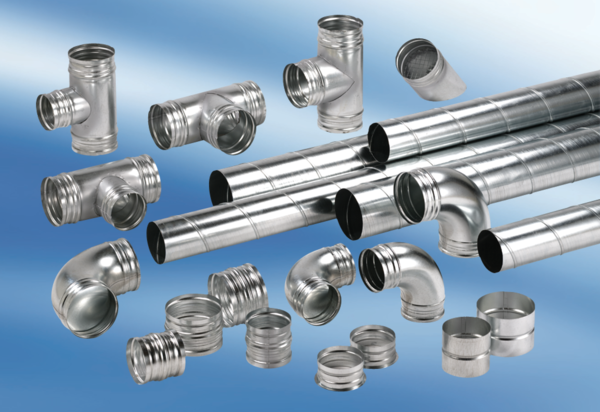 